מרכזים רב תחומיים לטיפול בטראומה מיניתבמשרד הרווחה מופעלים מרכזים רב תחומיים לטיפול בנפגעות ונפגעי טראומה מינית, המהווים שירות ציבורי ייחודי המפעיל צוות של מומחים/ות, הכולל עו"ס, פסיכולוג/ית, מטפל/ת באמנות ומטפל/ת פסיכיאטרית.מרכזים אלה נותנים מענה ל 120–150 נפגעות ונפגעי תקיפה מינית בגילאי 18 ומעלה, ומספקים מענה רגשי, פרטני וקבוצתי, תהליכי אבחון, ובניית תכנית התערבות מותאמת, לאור השלכות הפגיעה המינית. המטרה היא לנסות ולשפר את רווחת הנפגע/ת, למנוע הידרדרות במצב הנפשי ולהקטין את הצורך באשפוז, ולאפשר תהליך של עיבוד הטראומה תוך מתן דגש על הנגשה והרחבה של מערכות תמיכה בשיקום חברתי, משפחתי ותעסוקתי.בחלק מהמרכזים מופעל גם מרכז יום, שהוא מערך קבוצתי המיועד לנשים הזקוקות למעטפת טיפולית אינטנסיבית, בתמיכה לטיפול האמבולטורי, ובחלקם יש שילוב של תוכנית שיקום תעסוקתי.הטיפול במרכזים הוא ללא עלות וניתן דרך הועדה (יש לבטא HOADA) של משרד הרווחה.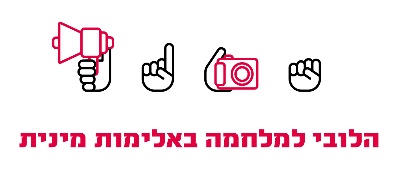 שם המרכזאשת קשר לפניה"מעיין", המרכז הרב תחומי תל אביב     מנהלת המרכז, רעות לכטר
טלפון: 03-7242405 
אימייל: lachter_r@mail.tel-aviv.gov.ilמרכז רב תחומי בני ציון, חיפהמנהלת המרכז, נעמה לפיד
טלפון: 04-8359975 
אימייל: naama.lapid@b-zion.org.il"ענבל", המרכז הרב תחומי באר שבעמנהלת המרכז, אסתר בן -אבי
טלפון: 08-6417301
אימייל: esterb@yachdav.org.il"בנפשנו", מרכז הרב תחומי בני ברק
(מרכז ייעודי לנפגעות/ים מהמגזר הדתי/חרדי)מנהלת המרכז, עדנה לודמיר
טלפון: 073-2800590
אימייל: edna.ludmir@gmail.comהמרכז הרב תחומי נצרתמנהלת המרכז, חולוד חטיב זועבי
טלפון: 04-6565844
אימייל: ravtchumi@nazareth.muni.ilהמרכז הרב תחומי ראשון לציוןמנהלת המרכז, אילנה כהן
טלפון:03-9689807/4
אימייל: ilanaco@rishonlezion.muni.il  "תמר" , המרכז הרב תחומי ירושליםמנהלת המרכז, תניה צ'יפמן-אורן
טלפון: 02-6221504/1546
 tamar-center-r@bezeqint.net מרכז "עלמא" לטיפול בנפגעי תקיפה מינית מהמגזר החרדי, ירושליםמנהלת המרכז, נעמה ינון
טלפון: 02-6308283אימייל:  ora_le@jerusalem.muni.ilהמרכז הרב תחומי עפולהמנהלת המרכז, ענת הורוביץ
טלפון: 04-6524102
אימייל: anath@afula.muni.ilהמרכז הרב תחומי חדרהמנהלת המרכז, נטע וולפין
טלפון: 09-8648707, 04-6303306 
אימייל: neta-volpin@hadera.muni.il"הילה", המרכז הרב תחומי נתניהמנהלת המרכז, אילת נהיר-פלג
טלפון: 09-7797620
אימייל:
ayeletn@netanya.muni.il
  Mercaz.hila@netanya.muni.il